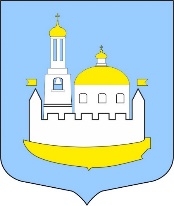 МЕСТНАЯ АДМИНИСТРАЦИЯ
ВНУТРИГОРОДСКОГО МУНИЦИПАЛЬНОГО ОБРАЗОВАНИЯ ГОРОДА ФЕДЕРАЛЬНОГО ЗНАЧЕНИЯ САНКТ-ПЕТЕРБУРГАПОСЕЛОК УСТЬ-ИЖОРАПОСТАНОВЛЕНИЕО внесении изменений в постановление Местной Администрации МО п. Усть-Ижора от 10.10.2022 года № 26 /01-05/2022 «Об утверждении муниципальных программ МО п. Усть-Ижора на 2025 год»	В соответствии с Бюджетным кодексом Российской Федерации	ПОСТАНОВИЛА:1. Внести в постановление Местной Администрации МО п. Усть-Ижора от 10.10.2022 года № 26/01-05/2022 «Об утверждении муниципальных программ МО п. Усть-Ижора на 2025 год» (далее-Постановление) следующие изменения:1.1. приложение №8 к Постановлению изложить в новой редакции согласно приложению к настоящему постановлению.2. Настоящее постановление вступает в силу с момента его принятия.3. Контроль за исполнением постановления оставляю за собой.Глава местной администрации						Н.И. Мацепуро14.11.2022№ 53/01-05/2022